01 OSNOVE LOGIKENAVODILA ZA DELOPri učenju uporabljaj učbenik Vega 1, i-učbenik za matematiko v 1. letniku gimnazije. Do učbenika dostopaš na povezavi https://eucbeniki.sio.si/vega1/index.html.Preberi besedilo, odgovori na vprašanja in reši naloge na straneh 35-40. Povzetek zapiši v zvezek.S pomočjo povzetka na strani 41 dopolni svoj povzetek v zvezku.Reši naloge na straneh 42-44.Naloge 1, 2, 3, 4 (za oceno 2)Naloge 5, 6, 7, 8, 11, 13 (za oceni 3 ali 4)Naloge 9, 10, 12, 14, 15, 16, 17 (za oceno 5)Preberi besedilo, odgovori na vprašanja in reši naloge na straneh 45-50. Povzetek zapiši v zvezek.S pomočjo povzetka na strani 51 dopolni svoj povzetek v zvezku.Reši naloge na straneh 52-54.Naloge 1, 4, 5, 6, 7, 8, 9, 14, 15, 16 (za oceno 2)Naloge 2, 3, 10, 11, 12, 13, 17, 19 (za oceni 3 ali 4)Naloge 18, 20, 21, 22, 23 (za oceno 5)SAMOVREDNOTENJEVir nalog: Vega 1, i-učbenik za matematiko v 1. letniku gimnazij01 OSNOVE LOGIKENa osnovi ugotovitev pri samovrednotenju dopolni spodnjo tabelo.Izdelaj načrt: kdaj, kje in kako boš usvojil vsebine, ki jih še ne obvladaš.Zapišem izjavo.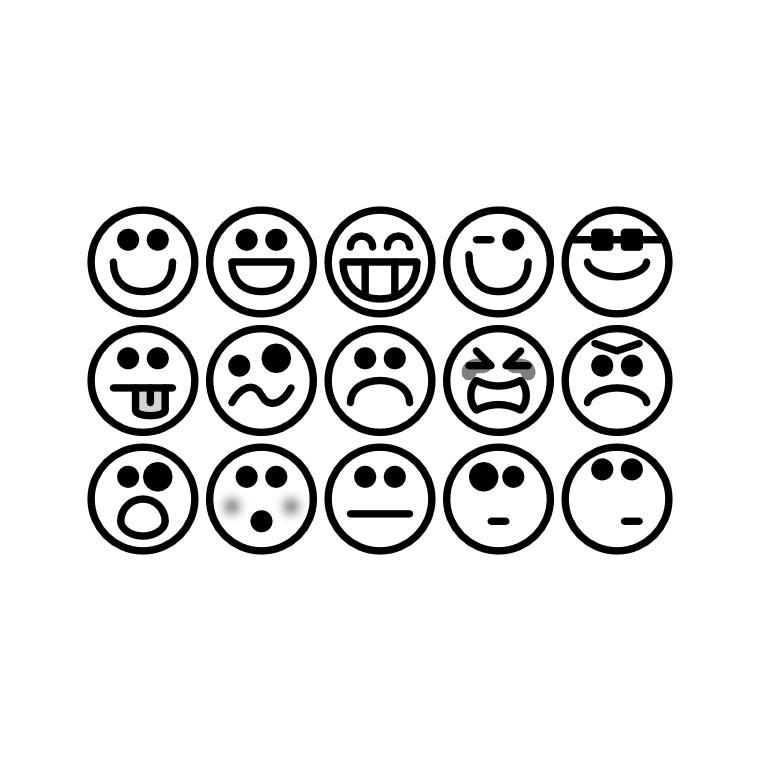 Primer naloge:Kaj je izjava? Zapiši primer in protiprimer.Primer naloge:Kaj je izjava? Zapiši primer in protiprimer.Primer naloge:Kaj je izjava? Zapiši primer in protiprimer.Primer naloge:Kaj je izjava? Zapiši primer in protiprimer.Določim logično vrednost izjave.Primer naloge:Katere od naslednjih povedi so izjave? Za izjave določi, ali so pravilne ali nepravilne.: Mi lahko poveš, koliko je ura?: Ojoj, kakšen ušiv dan je to!: Število  je sodo število.: Na Zemlji živijo Marsovci.: Ni res, da je Zemlja okrogla.: Seštevanje je komutativna operacija.: Takoj prenehaj klepetati!Primer naloge:Katere od naslednjih povedi so izjave? Za izjave določi, ali so pravilne ali nepravilne.: Mi lahko poveš, koliko je ura?: Ojoj, kakšen ušiv dan je to!: Število  je sodo število.: Na Zemlji živijo Marsovci.: Ni res, da je Zemlja okrogla.: Seštevanje je komutativna operacija.: Takoj prenehaj klepetati!Primer naloge:Katere od naslednjih povedi so izjave? Za izjave določi, ali so pravilne ali nepravilne.: Mi lahko poveš, koliko je ura?: Ojoj, kakšen ušiv dan je to!: Število  je sodo število.: Na Zemlji živijo Marsovci.: Ni res, da je Zemlja okrogla.: Seštevanje je komutativna operacija.: Takoj prenehaj klepetati!Primer naloge:Katere od naslednjih povedi so izjave? Za izjave določi, ali so pravilne ali nepravilne.: Mi lahko poveš, koliko je ura?: Ojoj, kakšen ušiv dan je to!: Število  je sodo število.: Na Zemlji živijo Marsovci.: Ni res, da je Zemlja okrogla.: Seštevanje je komutativna operacija.: Takoj prenehaj klepetati!Zapišem sestavljeno izjavo s simboli.Primer naloge:Izjave zapiši z logičnimi znaki in določi njihovo logično vrednost:: Število  je deljivo z  ali s .: Število  je deljivo s števili , ,  in .: Število  je večje ali manjše od .: Števili  in  sta deljivi s .Primer naloge:Izjave zapiši z logičnimi znaki in določi njihovo logično vrednost:: Število  je deljivo z  ali s .: Število  je deljivo s števili , ,  in .: Število  je večje ali manjše od .: Števili  in  sta deljivi s .Primer naloge:Izjave zapiši z logičnimi znaki in določi njihovo logično vrednost:: Število  je deljivo z  ali s .: Število  je deljivo s števili , ,  in .: Število  je večje ali manjše od .: Števili  in  sta deljivi s .Primer naloge:Izjave zapiši z logičnimi znaki in določi njihovo logično vrednost:: Število  je deljivo z  ali s .: Število  je deljivo s števili , ,  in .: Število  je večje ali manjše od .: Števili  in  sta deljivi s .Izračunam logično vrednost sestavljene izjave pri vseh vrednostih enostavnih izjav.Primeri nalog:Dopolni pravilnostno tabelo za izjavo Dopolni pravilnostno tabelo za izjavo S pravilnostno tabelo določi logične vrednosti sestavljene izjave Primeri nalog:Dopolni pravilnostno tabelo za izjavo Dopolni pravilnostno tabelo za izjavo S pravilnostno tabelo določi logične vrednosti sestavljene izjave Primeri nalog:Dopolni pravilnostno tabelo za izjavo Dopolni pravilnostno tabelo za izjavo S pravilnostno tabelo določi logične vrednosti sestavljene izjave Primeri nalog:Dopolni pravilnostno tabelo za izjavo Dopolni pravilnostno tabelo za izjavo S pravilnostno tabelo določi logične vrednosti sestavljene izjave Ugotovim enakovrednost dveh izjav.Primer naloge:Zapiši pravilnostni tabeli za sestavljeni izjavi  in  Kaj opaziš?Primer naloge:Zapiši pravilnostni tabeli za sestavljeni izjavi  in  Kaj opaziš?Primer naloge:Zapiši pravilnostni tabeli za sestavljeni izjavi  in  Kaj opaziš?Primer naloge:Zapiši pravilnostni tabeli za sestavljeni izjavi  in  Kaj opaziš?DOBRO ZNAM …TEŽAVE IMAM …KDAJ? KJE?KAKO?